FOR COLLEGE USE ONLYI hereby certify that this Contractor has completed	% of the contract.Contract Completion Statement: All work has required for this contract was completed on	and accepted on	and said work has been carefully checked out and found to be strictly in accordance with all drawings and specifications.Certified Payroll AttachedApplication for Payment of Contract, Tri-c.doc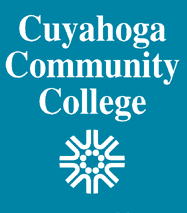 APPLICATION FOR PAYMENT OF CONTRACTAPPLICATION FOR PAYMENT OF CONTRACTAPPLICATION FOR PAYMENT OF CONTRACTAPPLICATION FOR PAYMENT OF CONTRACTAPPLICATION FOR PAYMENT OF CONTRACTAPPLICATION FOR PAYMENT OF CONTRACTAPPLICATION FOR PAYMENT OF CONTRACTAPPLICATION FOR PAYMENT OF CONTRACTAPPLICATION FOR PAYMENT OF CONTRACTAPPLICATION FOR PAYMENT OF CONTRACTAPPLICATION FOR PAYMENT OF CONTRACTAPPLICATION FOR PAYMENT OF CONTRACTAPPLICATION FOR PAYMENT OF CONTRACTAPPLICATION FOR PAYMENT OF CONTRACTAPPLICATION FOR PAYMENT OF CONTRACTAPPLICATION FOR PAYMENT OF CONTRACTPayment Application Number:Payment Application Number:Payment Application Number:Payment Application Number:Payment Application Number:Payment Application Number:Payment Application Number:Date:Date:Payment Amount  Requested:Payment Amount  Requested:Payment Amount  Requested:Payment Amount  Requested:Payment Amount  Requested:Payment Amount  Requested:$$$during the period fromduring the period fromduring the period fromduring the period fromduring the period fromtoin accordance with contract datedin accordance with contract datedin accordance with contract datedin accordance with contract datedin accordance with contract datedin accordance with contract datedin accordance with contract datedin accordance with contract datedin accordance with contract datedin the amount ofin the amount ofin the amount of$for work on the following project:for work on the following project:for work on the following project:for work on the following project:for work on the following project:for work on the following project:Project Name:Project Location:Project Location:Project #Project #Project #Project #Construction ManagerArchitect/EngineerCompany NameCompany NameStreet AddressStreet AddressCity, State, Zip CodeCity, State, Zip CodeAuthorized SignatureAuthorized SignatureDate:Date: